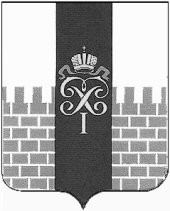 МУНИЦИПАЛЬНЫЙ СОВЕТМУНИЦИПАЛЬНОГО ОБРАЗОВАНИЯ ГОРОД ПЕТЕРГОФРЕШЕНИЕОб отмене решения МС МО г. Петергоф «О внесении изменений и дополнений в Устав муниципального образования г. Петергоф, принятый Постановлением Муниципального Совета МО г. Петергоф № 58-н от 21.04.2005 г. с изменениями и дополнениями, принятыми решениями Муниципального Совета МО г. Петергоф № 4-н от 08.02.2007 г., № 76-н от 15.11.2007 г № 54-н от 05.11.2008 г., № 2 от 20.01.2011 г., № 76 от 24.11.2011 г., № 95 от 08.11.2012 г., № 109 от 19.12.2013 г., № 35 от 29.05.2014 г., № 24 от 29.06.2015г., № 24 от 20.04.2017 г., № 5 от 25.01.2018 г.»  от 27.09.2018 г. № 61В целях приведения Устава муниципального образования город Петергоф в соответствие с действующим законодательством, Муниципальный Совет муниципального образования  город Петергоф РЕШИЛ:1. Решение МС МО г. Петергоф «О внесении изменений и дополнений в Устав муниципального образования г. Петергоф, принятый Постановлением Муниципального Совета МО г. Петергоф № 58-н от 21.04.2005 г. с изменениями и дополнениями, принятыми решениями Муниципального Совета МО г. Петергоф № 4-н от 08.02.2007 г., № 76-н от 15.11.2007 г № 54-н от 05.11.2008 г., № 2 от 20.01.2011 г., № 76 от 24.11.2011 г., № 95 от 08.11.2012 г., № 109 от 19.12.2013 г., № 35 от 29.05.2014 г., № 24 от 29.06.2015г., № 24 от 20.04.2017 г., № 5 от 25.01.2018 г.»  от 27.09.2018 г. № 61 отменить.2.    Настоящее решение вступает в силу со дня принятия.3.    Настоящее решение  обнародовать.4. Контроль за исполнением настоящего решения возложить на главу муниципального образования город Петергоф, исполняющего полномочия председателя Муниципального Совета Малик С.В.Глава муниципального образования город Петергоф,исполняющий полномочия председателя  Муниципального Совета                                                                                         С.В. Малик« 22 » ноября  2018 г.№ 75